Муниципальное дошкольное  образовательное учреждение «Детский сад   № 3 «Лукошко» Тутаевского муниципального районаПубличный отчетза 2020 -2021 учебный год                                                  Заведующий                                                                                                                  Е.В. Чикишеваг. Тутаев2021 г.Содержание. Вступление.  Информационная справка о дошкольном образовательном учреждении (далее – ДОУ). Структура управления ДОУ.Коллегиальные формы  управления ДОУ. Кадровое обеспечение ДОУ.  Структура и количество групп ДОУ. Социальный статус семей воспитанников. Достижения воспитанников и педагогов ДОУ. Реализация воспитательно-образовательного процесса.  Организация развивающей предметно-пространственной среды ДОУ. Социальное партнерство ДОУ. Здоровье воспитанников ДОУ. Организация питания. Анализ здоровья воспитанников ДОУ.  Состояние обеспечения безопасности в ДОУ.  Формы работы с родителями.  Финансовая деятельность ДОУ.  Основные направления ближайшего  развития ДОУ.1.	 Вступление.Здравствуйте уважаемые родители,  педагоги, друзья, партнёры ДОУ и просто небезразличные люди!      Представляя ежегодно на ваше обсуждение  публичный доклад, мы глубоко убеждены в том, что налаживание связей с общественностью - необходимость сегодняшнего дня.        Публичный доклад - это информационная справочная основа  для организации конструктивного диалога и согласования интересов всех участников образовательного процесса: в первую очередь потребителей услуг - детей и их родителей и, конечно же,  работников детского сада: воспитателей, педагогов-специалистов, учебно – вспомогательного персонала и других заинтересованных лиц.      В публичном докладе, мы предлагаем вашему вниманию анализ состояния образовательного процесса за прошедший  учебный год, освещаем меры, предпринимаемые администрацией по улучшению качества образования дошкольников.  В нашем докладе содержится информация о том, чем живет ДОУ, каких результатов  достиг коллектив в работе с детьми, о новых формах работы, о совершенствовании педагогического сообщества детского сада, а также о перспективах работы коллектива, какие потребности и проблемы администрация и коллектив учреждения надеется решить с Вашей помощью.       Коллектив детского сада надеется в вашем лице получить поддержку.      Название нашего детского сада «Лукошко» выбрано не случайно, если посмотреть на эмблему: то вот оно ЛУКОШКО в которое мы собираем наших малышей, любим, растим, лелеем, воспитываем, развиваем и выпускаем в большую жизнь. И само слово расшифровывается как:   НАШИ  ДЕТИ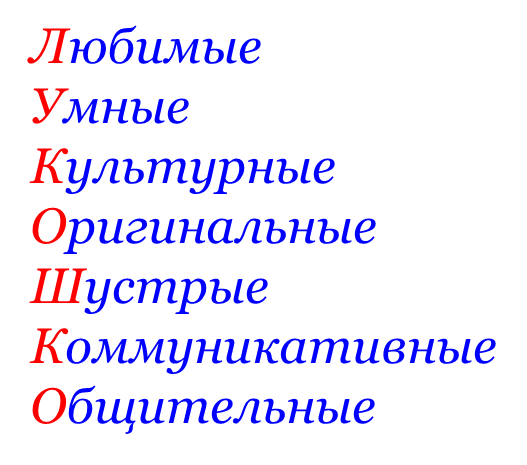 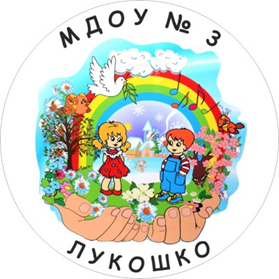       Современный детский сад – это место, где ребенок получает опыт  широкого эмоционально – практического взаимодействия с взрослыми и сверстниками.       Дошкольное образование является важным этапом в развитии ребенка. Именно в это время происходит его формирование как личности, и закладываются те качества, которые позволят в дальнейшем стать успешным человеком в жизни.          Одной из приоритетных задач в нашем ДОУ является охрана жизни и укрепления здоровья детей, их всестороннее развитие, обеспечивающее равные стартовые возможности для последующего обучения в начальной школе.2.	 Информационная справка о ДОУ.          Здание детского сада построено 1983 году. Но просуществовало, как детский  сад совсем недолго. 20 лет здание эксплуатировали другие организации города. В 2012 году было принято решение о возвращении здания детскому саду. В этом же  году был разработан и принят в работу проект реконструкции здания детского сада.  С февраля 2015 г. здание функционирует как Муниципальное дошкольное образовательное учреждение.    Полное наименование казённого учреждения: Муниципальное дошкольное образовательное учреждение «Детский сад № 3 «Лукошко» Тутаевского муниципального района.Официальное сокращенное наименование  казённого  учреждения: МДОУ № 3 «Лукошко».Тип - дошкольное образовательное учреждение.Вид - детский сад.Юридический адрес: Российская Федерация, 152300 Ярославская область, город Тутаев, улица Дементьева, дом 24.Фактический адрес: 150300, Ярославская область, г. Тутаев, ул. Дементьева д.24; телефон/факс: (48533) 2-00-37, (48533) 2 -00-35, E-mail: mdou3lukoshko@mail.ruИНН - 7611022071, ОКПО - 21668216, ОГРН – 1127611001671.Устав утверждён: 08.12.2017 г.Учредитель:	Тутаевский муниципальный район. Функции и полномочия учредителя Учреждения от имени Тутаевского муниципального района осуществляет Департамент образования Администрации Тутаевского муниципального района Ярославской области.Виды деятельности МДОУ:- реализация основной общеобразовательной программы дошкольного образования;-     осуществление присмотра и ухода за детьми, осваивающими образовательные программы дошкольного образования.МДОУ оказывает муниципальные услуги:- реализация основных общеобразовательных программ дошкольного образования;-   присмотр и уход.   Режим функционирования деятельности МДОУ регламентирован Уставом   и Правилами внутреннего трудового распорядка МДОУ. Режим работы: Дошкольное учреждение работает в режиме пятидневной рабочей недели: 12-ти часовое пребывание детей в детском саду: с 7.00 до 19.00 часов. Выходные: суббота, воскресенье, праздничные дни.Форма обучения: очная. Срок обучения: 6 лет. Язык обучения: русский.                 12 октября 2015 года  Департаментом Образования Ярославской области  выдана бессрочная лицензия на  образовательную деятельность и дополнительные образовательные программы. 3.	 Структура управления ДОУ.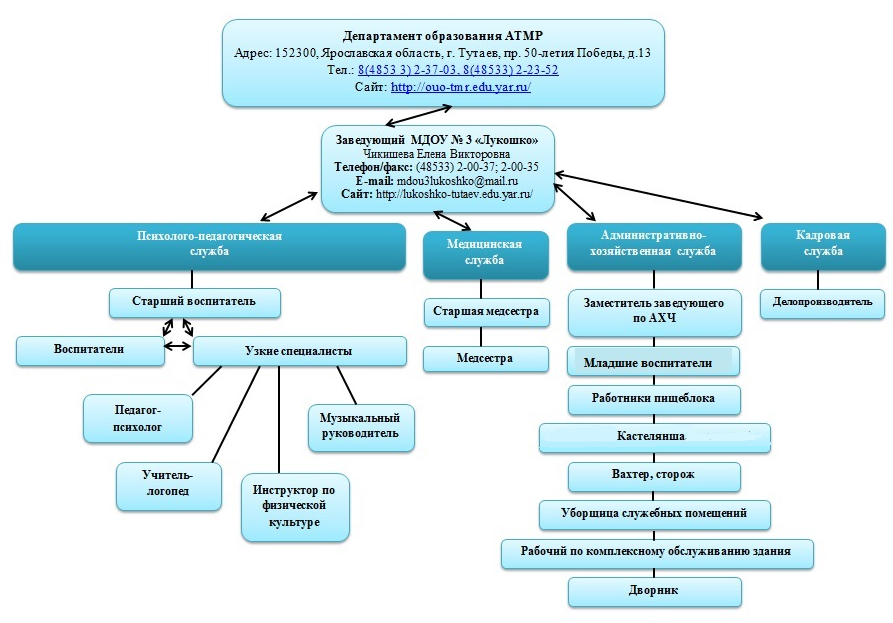       Если мы посмотрим на структуру управления, то увидим, что присутствуют психолого-педагогическая служба, медицинская служба, административно-хозяйственная и кадровая службы.      Система управления МДОУ № 3 Лукошко строится с ориентацией на личность ребенка, учитывая его специфические особенности. Огромное внимание администрацией ДОУ уделяется изучению потенциальных возможностей каждого члена педагогического коллектива, продуманному распределению функциональных обязанностей. Управление ДОУ строится на принципах единоначалиях и самоуправления обеспечивающих государственно-общественный характер управления дошкольным образовательным учреждением. Непосредственное руководство детским садом осуществляет заведующий. Административная группа состоит:Заведующий МДОУ № 3 «Лукошко» - Чикишева Елена Викторовна, образование высшее педагогическое, педагогический стаж - 26 лет, стаж руководящей должности – 8 лет.Заместитель заведующего по АХЧ – Рябова Екатерина Александровна, образование высшее профессиональное, стаж работы 17 лет.Старший воспитатель – Тихомирова Анна Юрьевна, образование высшее педагогическое, педагогический стаж - 18 лет,  в данной должности стаж 2 мес.4.	Коллегиальные формы  управления ДОУ.          Коллегиальными формами управления является общее собрание работников Учреждения, педагогический совет учреждения и совет родителей.          Компетенции  Общего собрания работников: 1.	Рассматривает  Правила внутреннего трудового распорядка Учреждения и иные локальные нормативные акты, содержащие нормы трудового права.2.	Выбирает в комиссию по урегулированию споров между участниками образовательных отношений своих представителей.3.	Рассматривает вопросы безопасности условий труда работников Учреждения, охраны жизни и здоровья обучающихся, развития материально-технической базы Учреждения.Компетенции педагогического совета:1.	Осуществляет управление педагогической деятельностью, определяет направления образовательной деятельности МДОУ.2.	Разрабатывает общеобразовательные программы, рассматривает проект годового плана работы МДОУ и утверждает его.3.	Обсуждает вопросы содержания, форм и методов образовательного процесса, планирования образовательной деятельности.4.	Рассматривает вопросы повышения квалификации и переподготовки кадров, организует выявление, обобщение, распространение, внедрение педагогического опыта среди педагогических работников МДОУ.Компетенции Управляющего совета1.	 Участие в создании оптимальных условий для организации образовательного процесса.2. Укрепление связи между семьей и Учреждением в целях установления единства воспитательного влияния на детей педагогического коллектива и семьи.3. Привлечение родительской общественности к активному участию в жизни Учреждения.4. Участие в организации широкой педагогической пропаганды среди родителей и населения.  5.	 Кадровое обеспечение ДОУ.      Главный ресурс детского сада - это кадры. В стенах нашего детского сада трудятся, обогревают своим теплом, лаской, окружают заботой 58 работников.       Воспитательно - образовательную работу в детском саду осуществляют 24 педагога: из них 1 старший воспитатель, 18 воспитателей  и 5 специалистов.      В детском саду работает молодой, творческий коллектив с хорошим потенциалом. Любящий детей, готовый дать новые знания, умения, навыки нашим малышам – будущему поколению.   25 % педагогов имеет стаж до 5 лет.54 % имеют высшее педагогическое образование.Коллектив ДОУ работоспособный, профессиональный, стабильный, инициативный. Психологический климат в детском саду  является благоприятным для педагогического творчества, развития и внедрения инновационных   процессов,   способствующих    гуманизации     воспитания. В коллективе наблюдается  тесное взаимодействие  молодых и опытных педагогов, через наставничество, педагогическую поддержку, что  помогает выстраивать целостность воспитательно-образовательного процесса. В ДОУ успешно функционирует «Школа молодого педагога».Кроме того, среди профессионально значимых личностных качеств педагогов ДОУ, можно выделить стремление к творчеству, профессиональному самосовершенствованию и повышению образовательного уровня.6. 	 Структура и количество групп ДОУ.          В 2020 – 2021 учебном году в ДОУ функционировало 10 групп, наполняемость – 207 воспитанников. Дошкольное учреждение укомплектовано детьми на 100%, что соответствует нормативам наполняемости групп.7.	 Социальный статус семей воспитанников.Категория семей нашего образовательного учреждения различна. Основную часть составляют полные благополучные семьи. 8.  Достижения воспитанников и педагогов ДОУ. Участие в региональных и  муниципальных   мероприятиях стало более интенсивным, так как в коллективе появились творческие, активные педагоги. У педагогов высокий профессиональный уровень и положительный настрой на достижение более высоких результатов.Наши дети  участвовали в различных конкурсах и мероприятиях:На всероссийском уровне:Всероссийский турнир способностей «Росток»Всероссийский физкультурно-оздоровительный комплекс «Готов к труду и обороне» («Младше всех»)На муниципальном уровне:Фестиваль детского творчества дошкольников «Восходящие звездочки»Конкурс - выставка скворечников.Акция «Укрась новогоднюю ель»Акция «Добрые крышечки».Акция «Миска добра!» Конкурс чтецов «Поэтическая карусель»Конкурс видеороликов «КиноТут»На уровне образовательной организации:I научно-исследовательская  конференция среди воспитанников МДОУ № 3 «Лукошко» «О спорт – ты мир!»Выставка-конкурс поделок ко Дню космонавтикиФотоконкурс «Мои активные выходные», «Моя маска – моя защита»Педагоги активно принимают участие в региональных, муниципальных конкурсах, семинарах, конференциях,  активно  делились опытом на  методических объединениях. Муниципальный уровень:Конкурс  проектов «Летопись добрых дел-2020»Муниципальная конференции «Программа развития физической культуры и спорта в Тутаевского муниципального района»Межмуниципальный семинар  инструкторов по физической культуре ДОО ЯО «Реализация дополнительных общеразвивающих образовательных программ» Региональный конкурс  «Лучшие практики организации  инклюзивного образования на территории Тутаевского муниципального района»XI межмуниципальный этап XIII Международной Ярмарки  социально-педагогических инноваций (г. Ростов)Всероссийский уровень:Всероссийская акция «Физическая культура и спорт – альтернатива пагубным привычкам"Всероссийская акция «Каждому городу – маршрут здоровья»Так же коллектив детского сада принимает активное участие в акциях, проектах, конкурсах муниципального района: Проект «Добрые крышечки»		Проект «Поможем птицам»		Акция «Миска добра» в рамках социально - экологического проекта «Защитим беззащитных!»		В 2020 году повышение квалификации педагогов прошло в соответствии с планом – графиком  МДОУ № 3 «Лукошко».МДОУ является участником Проекта «Родительский университет». Проект реализуется в содружестве в ФГОУ ВПО ЯО ЯГПУ им. К.Д. Ушинского.Муниципальной инновационной площадки «Муниципальная Программа развития родительского просвещения и воспитания ТМР»Федеральной инновационной площадки НИИ «Воспитатели России» «Формирование физической культуры дошкольников»9.	 Реализация воспитательно-образовательного процесса.          Воспитательно-образовательный процесс осуществляется в соответствии с основной общеобразовательной программой дошкольного образования  Муниципального  дошкольного  образовательного учреждения№ 3 «Лукошко».           Ведущие цели программы:создание благоприятных условий для полноценного проживания ребенком дошкольного детства; формирование основ базовой культуры личности; всестороннее развитие психических и физических качеств в соответствии с возрастными и индивидуальными особенностями; подготовка ребенка к жизни в современном обществе, к обучению в школе; обеспечение безопасности жизнедеятельности дошкольника.Содержание образовательного процесса выстроено на основе:- примерной основной образовательной программы дошкольного образования в соответствии с ФГОС ДО (одобрена решением федерального учебно-методического объединения по общему образованию (протокол от 20 мая 2015 г. № 2/15).- проекта примерной общеобразовательной программы дошкольного образования «От рождения до школы» / Под редакцией Н.Е. Веракса, Т.С. Комаровой, М.А. Васильевой.- парциальной программы  художественного развития детей 2-7 лет автор И.А. Лыкова «Цветные ладошки»- парциальной программы  	 «Юный эколог» автор С.Н. Николаева.- парциальной программы дошкольной подготовки «Ступеньки» по математике для детей 3–6 лет («Игралочка» для детей 3–4 лет и «Раз – ступенька, два – ступенька...» для детей 5–6 лет) автор Петерсон Л.Г.- программы «Ладушки»» авторы Каплунова И.М. , Новоскольцева И.А.  (музыкальная деятельность)- парциальной программы "От звука к букве» Автор Колесникова Е.В. Формирование аналитико-синтетической активности"Введение в образовательный процесс дошкольного учреждения регионального компонента развивает у дошкольников интерес к малой родине, ее культурно-историческим и природным особенностям, воспитывает любовь к родному краю.Образовательный процесс осуществляется по 5 образовательным областям:физическое развитие;социально-коммуникативное развитие;познавательное;речевое;художественно-эстетическое развитие.Все области обеспечивают разностороннее развитие детей с учетом их возрастных и индивидуальных особенностей.          Основное образовательное содержание программы педагоги реализуют в совместной с детьми деятельности, путем интеграции естественных для дошкольника видов деятельности, главным из которых является игра. Воспитатель наполняет повседневную жизнь детей интересными делами, проблемами, идеями, включает каждого ребенка в содержательную деятельность, способствует реализации детских интересов и жизненной активности. Организуя деятельность детей, воспитатель развивает у каждого ребенка стремление к проявлению инициативы и самостоятельности, к поиску разумного достойного выхода из различных жизненных ситуаций.55% детей посещают   занятия по интересам.В детском саду реализуются ДООП:1.    «Современный танец» – руководитель Белякова Т.А. Занятия танцем не только приобщают детей к миру танца, они развивают образное мышление и фантазию, память и трудолюбие, прививают любовь к прекрасному и способствуют развитию всесторонне-гармоничной личности дошкольника.2.   «Цветная логика» – руководитель Подъячева М.В. Играя в логические игры,  происходит развитие познавательных процессов детей дошкольного возраста, появляется стремления к самостоятельному познанию и размышлению посредством развивающих игр.3.   «Маленький пешеход» – руководитель Токарева С.В. Эти занятия направлены на то, чтобы дети успешно усвоили правила дорожного движения, узнали для чего надо соблюдать правила дорожного движения, смогли ориентироваться в дорожных ситуациях, на практике применяли свои знания.4.    Театральная студия «Восходящие звездочки» – руководитель Баранова С.В. Здесь происходит приобщение ребёнка к миру искусства через театральную деятельность.5. «Волшебные ладошки» – руководитель Ткаченко Ю.Н. В процессе продуктивной   деятельности малыши развивают творческие способности, воображение, мелкую моторику.6. «Волшебная бусинка» - руководитель Губенко М.Н. это удивительное занятие, несущее в себе много пользы. Во-первых, разбираясь с бусинками бисера, нанизывая их на нитки, выкладывая их ровно на столе, ребенок развивает мелкую моторику рук и пальчиков. Во-вторых, разглядывая цветные мелкие детали, ребенок учится тонко различать оттенки и тренирует зрение. В-третьих, создавая фигурки из бисера, ребенок развивает свои творческие способности, фантазию и пространственное мышление, развивает мелкую моторику рук.9. «LEGO-конструирование» - руководитель Губенко Н.В. LEGO-конструирование позволяет поднять на более высокий уровень развитие познавательной активности дошкольников, а это – одна из составляющих успешности их дальнейшего обучения в школе.10. «Олимпионик» - руководитель Тихомирова А.Ю.  Дополнительные занятия по физической культуре помогают удовлетворить естественную потребность в движении детей с высоким уровнем физического развития, обеспечивает тренировку всех функций и систем организма ребенка через специально организованную, оптимальную физическую нагрузку, дает детям возможность демонстрировать свои двигательные умения сверстникам и учиться у них.В нашем детском саду функционирует физкультурно-оздоровительный клуб «Спортсмены». ФОК организует для воспитанников, членов их семей, работников образовательного учреждения систематические занятия физической культурой и спортом. В 2020-2021 учебном году клуб работал на базе подготовительной к школе группы № 9 «Мечтатели».  Руководит клубом Тихомирова Анна Юрьевна, инструктор по физической культуре.В детском саду организована Служба примирения, которая является социальной службой. Она объединяет участников образовательных отношений, заинтересованных в разрешении конфликтов и развитии практики восстановительной медиации.Задачами службы примирения МДОУ являются:1. Проведение примирительных программ (восстановительных медиаций, кругов сообщества, семейных конференций и т.д.) для участников конфликтов и криминальных ситуаций.2. Обучение  воспитанников, педагогов, родителей (законных представителей) и других участников образовательных отношений цивилизованным методам урегулирования конфликтов.3. Организация просветительных мероприятий и информирование участников образовательных отношений о миссии, принципах и технологии восстановительной медиации.В детском саду создан Психолого-педагогический консилиум, который   является одной из форм взаимодействия специалистов ДОУ, объединяющихся для психолого - педагогического сопровождения воспитанников.В ДОУ   функционирует консультативный пункт для детей в возрасте от 1 года до 2,5 лет, не посещающих детский сад и их  родителей (законных представителей). Цели создания консультативного пункта – обеспечение единства и преемственности семейного и общественного воспитания, оказание психолого-педагогической помощи родителям (законным представителям), поддержка всестороннего   развития   личности   детей,   не   посещающих   дошкольные образовательные учреждения. Посещение консультативного пункта так же помогает детям легче адаптироваться к условиям детского сада.10.  Организация развивающей  предметно-пространственной среды ДОУ.В ДОУ имеются: 10 групповых ячеек со спальнями, раздевалками и групповыми. В групповых ячейках создана соответствующая возрастным особенностям детей развивающая предметно-пространственная среда, которая способствует:- развитию познавательной  и творческой  активности;- предоставляет ребенку свободу  выбора  форм активности;- обеспечивает  содержание разных форм  детской деятельности;- безопасному и комфортному развитию;- развитию интересов, потребностей и возможностей  каждого ребенка;- обеспечивает  гармоничное  отношение ребенка с окружающим  миром.В детском саду функционируют разнообразные кабинеты: учителя-логопеда, педагога-психолога, музыкального руководителя, заведующего, методический,  медицинский блок (кабинет врача, процедурный кабинет, изолятор)  и  пищеблок. Имеется отдельный физкультурный зал и две спортивных площадки на открытом воздухе, музыкальный зал.Среда, окружающая детей в детском  саду, обеспечивает безопасность их жизни, способствует укреплению здоровья, стимулирует  развитие, способствует развитию активных, целенаправленных и самостоятельных  действий.Территория детского сада озеленена. За каждой группой закреплен свой участок для прогулок с теневым навесом и игровым оборудованием. Имеются  оригинальные построки сделаные руками родителей.Для расширения кругозора, развитие интереса к природным явлениям на территории ДОУ установлена метеоплощадка, на которой имеется оборудование: солнечные часы, метеобудка (внутри барометр и термометр), гигрометр (прибор, предназначение которого заключается в измерении влажности воздуха), флюгер, кормушка для птиц, ветровой рукав, осадкомер, мерзлометр (для измерения отложений гололеда, изморози и мокрого снега), линейка для измерения снежного покрова, стенд магнитно-меловой, ловец облаков  используется для изучения облаков.11.	 Социальное партнерство ДОУ.Для общего развития детей немаловажную роль играет взаимодействие и сотрудничество с социальными партнерами:с МОУ СОШ Лицей № 1;с Музейно-выставочным комплексом «Романов-Борисоглебская сторона»; экскурсии, знакомство с   родным городом, краем, традициями; с городской библиотекой имени Николая Носова;с центром детского творчества   (посещение выставок); с центром психолого-педагогической, медико-социальной помощи  «Стимул»; посещение выставок в молодежном центре «Галактика» (участие детей в выставках);воспитанники ходят на экскурсию в ПЧ, где знакомятся с профессией пожарного;посещая в Доме природы дополнительные занятия по ДООП  «Друзья природы», дети учатся бережно относиться к объектам природы, к себе и людям как к части природы, к вещам и материалам, которыми они пользуются. ДОУ тесно сотрудничает  с ОГИБДД «Тутаевский» выход на экскурсию к светофору совместно с сотрудниками ОГИБДД;совместные акции с сотрудниками ОГИБДД и детским садом «Родительский патруль», «Снежинка безопасности», Возьми меня за руку» направленные на профилактику дорожно-транспортных происшествий с воспитанниками;создан и работает Отряд Юных инспекторов движения,  с целью эффективной работы по предупреждению детского дорожно - транспортного травматизма. Воспитанники принимают активное участие в   акциях по профилактике дорожно – транспортного травматизма «Возьми меня за руку!», «Не отнимайте солнце у детей!» совместно с сотрудниками отдела государственной инспекции безопасности   дорожного  движения    и    отрядом   юных   инспекторов    движения  МОУ СШ № 6.В рамках проекта «Маленький волонтер» детский сад активно сотрудничает с благотворительным фондом «Право на жизнь». Педагоги, семьи воспитанников   активно помогают приюту для бездомных животных:   проводят субботники, участвуют в акциях по сбору корма, посуды, денежных средств. «Маленькие волонтёры» являются соорганизаторами  муниципальных акций «Твори добро».12.	 Здоровье воспитанников ДОУ. Организация питания.Здоровье   детей,   посещающих наш детский сад, является   предметом   пристального     внимания    всего   коллектива.  Здоровье ребенка -  главное условие его полноценного роста и показатель нормального развития.Дети в МДОУ обеспечиваются четырёхразовым питанием (завтрак, второй завтрак, обед, уплотнённый полдник). В рацион детей включены соки, фрукты. Организация рационального питания детей в МДОУ основана на требованиях санитарно-эпидемиологических правил и норм СанПиН 2.3/2.4.3590-20 "Санитарно-эпидемиологические требования к организации общественного питания населения" при полном соблюдении утверждённых наборов продуктов и в соответствии с меню приготовляемых блюд. В детском саду так же присутствует индивидуальное меню, для детей, нуждающихся в лечебном питании  (на основании медицинских показаний и приказа заведующего).При поставке продуктов строго отслеживается наличие сертификатов качества. Контроль  над организацией питания осуществляется заведующим МДОУ, медицинским персоналом, бракеражной комиссией.В МДОУ имеется вся необходимая документация по организации детского питания. На пищеблоке ведутся бракеражные журналы, журнал санитарного состояния пищеблока и кладовых,  журнал контроля доброкачественности скоропортящихся продуктов, журнал здоровья, технологические карты для приготовления блюд. На каждый день составляется меню-раскладка.  Пищеблок состоит из нескольких помещений: цех первичной обработки овощей, помещение с холодильным оборудованием для хранения скоропортящихся продуктов, кладовая для продуктов питания, мясо-рыбный цех, холодный цех (наличие этого цеха позволяет нам готовить салаты),  горячий цех, моечная кухонной посуды, раздаточная, комната приёма пищи сотрудников. Пищеблок обеспечен новейшим современным технологическим оборудование. Функционируют пароконвектомат, варочный аппарат, столы с охлаждающим эффектом, универсальная машина, тестомес, стерилизатор для ножей. Имеется овоскоп. Санитарное состояние пищеблока соответствует санитарным требованиям.В соответствии с санитарно-эпидемиологических правилами и нормами СанПиН 2.3/2.4.3590-20 "Санитарно-эпидемиологические требования к организации общественного питания населения" и СП 2.4.3648-20 "Санитарно-эпидемиологические требования к организациям воспитания и обучения, отдыха и оздоровления детей и молодежи" составлен режим дня с учётом возрастных особенностей и времени года.Оздоровительная работа включает в себя комплекс профилактических и оздоровительных мероприятий.  В каждой группе разработан комплекс закаливающих мероприятий в соответствии с возрастными особенностями детей  и с учётом времени года. В работе используются современные оздоровительные технологии:точечный массаж биологически активных точек в течение дня;самомассаж; дыхательная гимнастика;релаксация;упражнение по охране зрения;корригирующая гимнастика после сна;утренний прием на свежем воздухе;уроки «здоровья»;«дни здоровья».Родительская плата, взымаемая с родителей (законных представителей) в расчете на одного ребенка составляет 140 рублей за один день. Кроме того, выплачивается компенсация по родительской плате на расчетный счет родителей:на первого ребенка 20% на второго ребенка 50% на третьего и более 70%Плата за детский сад в отношении многодетных семей снижается на 50%, в отношении детей - инвалидов, детей оставшихся без попечения родителей на 100%.13.	 Анализ здоровья воспитанников ДОУ.Посещаемость детей.Число случаев заболеванийРаспределение детей по группам здоровьяАдаптация.У детей преобладает легкая степень адаптации, этому способствует:Встречи с родителями, консультации с заведующим, психологом, врачом. Посещение родителями и детьми консультативного пункта МДОУ.Знакомство (до поступления в детский сад) с группой, воспитателями,      с  детским садомИспользование печатной информации (памятки, информационные листки, наглядная информация). 14.	  Состояние обеспечения безопасности в ДОУ.В здании детского сада имеются стационарная и переносная тревожная кнопки, видеонаблюдение. Здание оборудовано автоматической системой пожарной сигнализации, системой оповещения людей при пожаре, с автоматическим выводом сигнала о пожаре  с объектовых систем сигнализации на ПАК в ПЧ-20. Установлены  домофоны на калитки и входные двери;Разработано и утверждено Положение о  контрольно-пропускном режиме.Заключены договоры с организациями:•	на техническое обслуживание средств пожарной сигнализации, комплекс мер технического реагирования;•	на мониторинг (централизованное наблюдение) состояния средств тревожной сигнализации и выезд наряда полиции вневедомственной охраны по сигналу «тревога»;•	на контроль за состоянием средств тревожной сигнализации и объектовой приемно-передающей аппаратуры. Проводятся инструктажи работников по  повышению антитеррористической  безопасности;Разработана схема эвакуации при ЧС;Регулярные  проверки пожарной  системы безопасности;Профилактика ДТП;Проведение занятий по ОБЖ;Соблюдение  инструкций по охране  труда.15.	  Формы работы с родителями (законными представителями).Тесное сотрудничество с семьей проходит на основе Программы педагогического просвещения родителей МДОУ № 3 «Лукошко» и делает успешной работу детского сада. Только в диалоге обе стороны могут узнать, как ребенок ведет себя в другой жизненной среде. Обмен информацией о ребенке является основой для воспитательного партнерства между родителями (законными представителями) и воспитателями, то есть для открытого, доверительного и интенсивного сотрудничества обеих сторон в общем деле образования и воспитания детей.Педагогический коллектив МДОУ № 3 «Лукошко» активно продолжил работу по взаимодействию с семьями воспитанников. В арсенале педагогов широкий спектр традиционных форм взаимодействия: наглядная информация, памятки, буклеты, консультации (подгрупповые и индивидуальные), опросы, анкетирование, выставки и конкурсы совместных детско-родительских работ, социально-значимые и благотворительные акции и другие.Общение проходило и в дистанционной форме  с помощью информационных мессенджеров Viber, WhatspApp, в социальной сети «ВК». Каждая возрастная группа имеет закрытое сообщество в социальной сети ВК, в которое входят  родители, воспитатели группы, специалисты и администрация детского сада. На страницах сообществ педагоги регулярно размещают полезную информацию по вопросам воспитания и развития детей дошкольного возраста – консультации, памятки, буклеты, обучающие видеоролики и презентации. Родительские собрания были проведены в заочном режиме с помощью использования цифровой платформы ZOOM. Благодаря интернет - информированию, есть возможность обратной связи. Родители присылали видео и фотоотчёты с рисунками и поделками детей, выполненным заданием.Одной из эффективных форм взаимодействия с родителями являлся Управляющий совет МДОУ, принимавший участие в жизни детского сада.По итогам анкетирования 90% родителей удовлетворены качеством образовательного процесса и условиями пребывания детей.16.	  Финансовая деятельность ДОУ.         Финансовая деятельность учреждения осуществляется на основании бюджетной сметы, утвержденной Департаментом образования Тутаевского муниципального района.В соответствии с Бюджетной сметой и муниципальным заданием Учреждение финансируется за счет субсидий и субвенций выделенных из местного и областного бюджетов.Информация о расходовании денежных средствМДОУ в 2020 – 2021 гг. Основные направления ближайшего  развития ДОУ.Создать оптимальные условия сохранения и укрепления здоровья воспитанников и педагогов МДОУ. Использовать разнообразные виды детской деятельности в целях повышения эффективности образовательного процесса.Создать условия реализации Программы воспитания МДОУ № 3 «Лукошко».Продолжать обогащать развивающую предметно-пространственную среду и материально-техническую базу МДОУ согласно современным требованиям.  Способствовать  профессиональному росту педагогов, формированию творчески работающего коллектива педагогов единомышленников.Подводя итоги работы за год, мы хотим поблагодарить Департамент образования Администрации Тутаевского муниципального района, педагогов детского сада, наших родителей за совместную работу, понимание и поддержку, конструктивную критику и возможность реализации наших детей. Мы надеемся, что представленный материал позволит Вам сегодня и в дальнейшем объективно оценивать деятельность дошкольного учреждения.Возрастная категория группыВозраст детейВозраст детейГруппы вторая группа раннего возраста вторая группа раннего возраста от 1,5 до 3 лет№ 1 «Топотушки» вторая группа раннего возраста вторая группа раннего возраста от 2 до 3 лет№ 2 «Ладушки» № 3 «Кнопочки»младшая группамладшая группаот 3 до 4 лет№ 5 «Почемучки»№ 9 «Мечтатели»средняя группа средняя группа от 4 до 5 лет№ 4 «Затейники» №  8 «Следопыты» № 10 «Знаечки»старшая группа старшая группа от 5 до 6 лет№  6 «Непоседы» подготовительная к школе группа подготовительная к школе группа от 6 до 7 лет№  7 «Любознайки»Наименование показателяВсего по МДОУВсего по МДОУВсего по МДОУВсего по МДОУВсего по МДОУВ том числе детьми в возрасте 3 года и старшеВ том числе детьми в возрасте 3 года и старшеВ том числе детьми в возрасте 3 года и старшеВ том числе детьми в возрасте 3 года и старшеВ том числе детьми в возрасте 3 года и старшеНаименование показателя2016 г.2017 г.2018 г.2019 г.2020 г.2016 г.2017 г.2018 г.2019 г.2020 г.Численность детей216215220212207190176182135134Число дней, проведенных детьми в группах23630303333225831481275411978825431270122411218953Число дней, пропущенных по болезни 3842411541112810317025882878259616152206Наименование показателяВсего по МДОУВсего по МДОУВсего по МДОУВсего по МДОУВсего по МДОУВ том числе детьми в возрасте 3 года и старше(дошкольный возраст)В том числе детьми в возрасте 3 года и старше(дошкольный возраст)В том числе детьми в возрасте 3 года и старше(дошкольный возраст)В том числе детьми в возрасте 3 года и старше(дошкольный возраст)В том числе детьми в возрасте 3 года и старше(дошкольный возраст)Наименование показателя2016 г.2017 г.2018 г.2019 г.2020 г.2016 г.2017 г.2018 г.2019 г.2020 г.Численность детей216215220212207190176182135134Всего случаев заболеваний747582400571580429392259315226В том числеэнтериты, колиты и гастроэнтериты241017121014 скарлатина1002010020ангина4040020300ОРВИ537420328343352322285212187153пневмонии3020120201другие заболевания2001586522621010110541126118Группы здоровья Года Года Года Года Года Группы здоровья 2016 г.2017 г.2018 г.2019 г.2020 г.1 группа здоровья11%14%13,5%13,2%8%2 группа здоровья73%79%80%82%89%3 группа здоровья16%6%6%4,2%2%4 группа здоровья 0%1%0,5%0,6%1%№ п/пНаименование статей расходовВыделено  (тыс. руб.) из местного бюджетаВыделение (тыс. руб.) из областного бюджетаОбъем бюджетных финансовых средств:Объем бюджетных финансовых средств:Объем бюджетных финансовых средств:Объем бюджетных финансовых средств:1Заработная плата и начисления  на заработную плату2 758 399,3510 874 230,162Коммунальные услуги (свет, вода, мусор, тепло)2 085 276,623Оплата телефона12 000,004Оплата за услуги Интернет17 400,005Заправка картриджей33 881,926Подписка и электронная система55 532,437Организация обучения для сотрудников и мероприятий для педагогов15 986,408Договор на бухгалтерские услуги326 628,009Приобретение телевизора20 000,0010Кредиторская задолженность16 525,9811Обслуживание узла учета т.э.17 085,8412ФГУП9 117,9613Обслуживание пожарной сигнализации17 709,9614РСПИ39 757,2015Дератизация, дезинсекция13 500,0016Акарицидная обработка3 000,0017Испытание пож.кранов5 000,0018Проверка наружных гидрантов1 900,0019Промывка, опрессовка12 000,0020Перезарядка огнетушителей1 150,0021Испытание наружных пожарных лестниц11 500,0022Замеры сопротивления5 000,0023Тех. обслуживание мед. техники3 720,0024Тех. обслуживание кух. оборуд.30 247,0025Ремонт домофона4 000,0026Дезенфицирующая обработка29 098,5027Поверка и приобретение счетчиков17 499,3228Реконструкция тепло узла41 970,0029Реконструкция туалета104 475,7830Поверка оборудования мед. блока3 679,2031Услуги по стирке149 723,6032Медосмотр85 220,0033Обучение по ОТ.ЭБ6 300,0034Сан. Минимум17 600,0035ФГКУ14 551,6836СОУТ19 866,0037ПРОФ риски13 225,0038Приобретение триммера26 990,0039Приобретение сан. средств41 890,0040Моющие средства24 034,2141Запчасти3 600,0042Приобретение ТЭН+ запчасти на кухонное оборудование6 023,0043Обновление ПО пароконвектомат3 600,0044Приобретение масло, леска для триммера1 540,0045Приобретение спецодежды15 550,0046Приобретение АКБ6 260,0047Приобретение датчиков давления7 900,0048Приобретение мед. средств5 880,0049Медикаменты5 000,00Объем внебюджетных финансовых средств:Объем внебюджетных финансовых средств:Объем внебюджетных финансовых средств:Объем внебюджетных финансовых средств:№ п/пИсточник внебюджетных
средствПолучение средств
(тыс. руб.)На какие виды работ
израсходованы1Родительская плата2 510 000,00Питание детей